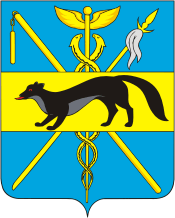 АДМИНИСТРАЦИЯБОГУЧАРСКОГО МУНИЦИПАЛЬНОГО РАЙОНАВОРОНЕЖСКОЙ ОБЛАСТИПОСТАНОВЛЕНИЕот «14» января 2019 г. № 3 г. БогучарОб утверждении Порядка предоставления единовременной материальной помощи населению Богучарского муниципального района Воронежской области при переходе на цифровое эфирное телевизионное вещаниеВ соответствии с Федеральным законом от 06.10.2003 № 131 - ФЗ «Об общих принципах организации местного самоуправления в Российской Федерации», Уставом Богучарского муниципального района, администрация Богучарского муниципального района Воронежской областиПОСТАНОВЛЯЕТ:1. Утвердить Порядок предоставления единовременной материальной помощи населению Богучарского муниципального района Воронежской области при переходе на цифровое эфирное телевизионное вещание согласно приложению № 1.2. Утвердить состав рабочей группы по рассмотрению заявлений граждан о предоставлении единовременной материальной помощи населению Богучарского муниципального района Воронежской области при переходе на цифровое эфирное телевизионное вещание согласно приложению № 2.3. Опубликовать настоящее постановление в Вестнике органов местного самоуправления Богучарского муниципального района, а также на официальном сайте администрации Богучарского муниципального района в сети «Интернет». 4. Контроль за исполнением данного постановления возложить на первого заместителя главы администрации Богучарского муниципального района Воронежской области Величенко Ю.М.Приложение № 1к постановлению администрацииБогучарского муниципального района Воронежской областиот 14.01.2019 № 3Порядок предоставления единовременной материальной помощи населению Богучарского муниципального района при переходе на цифровое эфирноетелевизионное вещание (далее – Порядок)1. Право на получение единовременной материальной помощи имеют граждане Российской Федерации, одновременно отвечающие всем нижеперечисленным требованиям (далее - гражданин):1) зарегистрированные по месту жительства в населенных пунктах Богучарского муниципального района Воронежской области;2) отнесенные к следующим льготным категориям граждан:- участники и инвалиды Великой Отечественной Войны 1941-1945 гг.;- малоимущие семьи, малоимущие одиноко проживающие граждане, получившие в период с 01.01.2018 по 01.08.2019 государственную социальную помощь в соответствии с Законом Воронежской области от 25.06.2012 № 98-03 «О государственной социальной помощи в Воронежской области»;3) обратившиеся до 01.08.2019 г. в администрацию Богучарского муниципального района с заявлением об оказании единовременной материальной помощи на компенсацию расходов на приобретение оборудования для приема телевизионных каналов цифрового эфирного телевидения.Для целей настоящего Порядка под оборудованием понимается телевизор со встроенным цифровым тюнером стандарта DVB-T2, цифровая приставка стандарта DVB-T2, антенна для приема телевизионных программ цифрового эфирного телевидения стандарта DVB-T2, комплект оборудования, предназначенный для приема телевизионных программ спутникового телевидения.2. Каждый гражданин вправе получить только одну единовременную материальную помощь.3. Единовременная материальная помощь выплачивается в следующем размере:- в размере фактически понесенных расходов на приобретение оборудования, но не более 1 000 рублей - зарегистрированным по месту жительства в населенных пунктах Богучарского муниципального района Воронежской области в зоне приема сигнала цифрового эфирного телевидения (далее - ЦЭТВ);- в размере фактически понесенных расходов на приобретение оборудования, но не более 4 500 рублей - зарегистрированным по месту жительства в населенных пунктах Богучарского района Воронежской области вне зоны приема сигнала ЦЭТВ, согласно Приложению 3 к настоящему порядку.4. Для получения материальной помощи граждане, претендующие на получение субсидии, предоставляют в администрацию Богучарского муниципального района Воронежской области:а) заявление по форме согласно приложению № 1 и следующие документы:б) удостоверяющие личность заявителя;в) для участников и/или инвалидов Великой Отечественной Войны 1941- 1945 гг. - удостоверение участника и/или инвалида Великой Отечественной Войны 1941-1945 гг.г) копию и оригинал документов, подтверждающих покупку оборудования в период с 01.01.2018 г. по 01.08.2019 г.Указанные в пункте 4 настоящего Порядка документы направляются в отдел по строительству и архитектуре, транспорту, топливно-энергетическому комплексу, ЖКХ администрации Богучарского муниципального района (далее - Отдел). Отдел самостоятельно запрашивает в установленном порядке посредством межведомственного запроса в казенное учреждение Воронежской области «Управление социальной защиты населения Богучарского района» документ, подтверждающий назначение заявителю (либо его семье) государственной социальной помощи.Представленные документы проверяются в присутствии заявителя на предмет правильности оформления и соответствия нормам, установленным законодательством Российской Федерации. Подлинники документов возвращаются заявителю.5. К документам, подтверждающим покупку оборудования относятся:- фискальный документ (кассовый чек, квитанция об оплате и т.п.);- документ на оборудование (товарный чек, гарантийный талон и т. п).Датой подачи заявления считается день представления документов,необходимых для рассмотрения вопроса об оказании единовременной материальной помощи.Заявление и прилагаемые к нему документы формируются в дело с составлением описи. Заявителю выдается расписка с перечислением полученных от него документов.Данные о принятом заявлении заносятся в журнал учета заявлений, по форме согласно приложению № 2.Формирование дело, составление описи, выдача расписок с перечислением полученных документов осуществляется специалистами отдела по строительству и архитектуре, транспорту, топливно-энергетическому комплексу, ЖКХ администрации Богучарского муниципального района.6. Все собранные документы а так же иную информацию, касающуюся дела по существу, Отдел направляет на рассмотрение рабочей группе, которая принимает решение об оказании единовременной материальной помощи или об отказе в оказании единовременной материальной помощи. Решение об оказании единовременной материальной помощи или об отказе в ее оказании принимается рабочей группой не позднее 7 рабочих дней с даты подачи гражданином заявления.В случае положительного решения гражданину производится выплата единовременной материально помощи в срок не позднее 30 календарных дней со дня принятия решения об оказании материальной помощи. Основаниями для отказа в оказании единовременной материальной помощи является: - непредставление документов, указанных в п. 5;- несоответствие заявителя требованиям, указанным в п. 1.Отдел оформляет решение рабочей группы об отказе в оказании единовременной материальной помощи и информирует заявителя в письменной форме в течение 3 рабочих дней с даты принятия решения.По результатам вынесенного решения отдел по строительству и архитектуре, транспорту, топливно-энергетическому комплексу, ЖКХ администрации Богучарского муниципального района незамедлительно готовит соответствующее распоряжение и направляет его на подпись главе Богучарского муниципального района.7. После принятия распоряжения администрации Богучарского муниципального района о выплате единовременной материально помощи заявителю отделом учета и отчетности администрации Богучарского муниципального района производится перечисление единовременной материальной помощи. Перечисление единовременной материальной помощи производится заявителю на его лицевой счет, указанный в заявлении, открытый в кредитной организации банковской системы Российской Федерации, расположенной на территории Воронежской области.Приложение № 1 к ПорядкуФорма заявления на получение единовременной материальной помощиЗаявлениеВ администрацию Богучарского муниципального района Воронежской области от гр. ________________________________(фамилия, имя, отчество)проживающего по адресу: ___________________________________________тел.:______________________________Заявлениеоб оказании единовременной материальной помощиВ соответствии с Порядком предоставления единовременной материальной помощи населению Богучарского муниципального района при переходе на цифровое эфирное телевизионное вещание, прошу оказать мне единовременную материальную помощь.Сведения о заявителе:Фамилия, имя, отчество (полностью) Число, месяц, год рождения Наименование документа, удостоверяющего личность серия №, когда и кем выдан Адрес регистрации_____________________________________________________________Контактный телефон ______________Удостоверение участника и/или инвалида Великой Отечественной Войны 1941-1945 гг.№___ выдано «_____» ___________ 2018 г.Сведения о лицевом счете для перечисления единовременной материальной помощи_______________________________________________________________________________________________________________________________________________________К настоящему заявлению прилагаю следующие документы:документы, подтверждающие факт покупки оборудования в период с 01.01.2018 по 31.07.2019 Достоверность и полноту изложенных в настоящем заявлении сведений подтверждаю.Руководствуясь ст. 9 Федерального закона от 27.07.2006 № 152-ФЗ «О персональных данных» даю согласие на обработку моих персональных данных администрацией Богучарского муниципального района. Настоящее согласие выражено в отношении обработки персональных данных, осуществляемой с целью оказания единовременной материальной помощи населению Богучарского муниципального района Воронежской области при переходе на цифровое эфирное телевизионное вещаниеНастоящее согласие дается на обработку следующих персональных данных: фамилия, имя, отчество, данные документа, удостоверяющего личность, адрес места проживания, контактный телефон, данные документа участника и/или инвалида Великой Отечественной Войны 1941-1945 гг., сведения о лицевом счете для перечисления единовременной материальной помощиНастоящее согласие дается на совершение любых действий (операций) или совокупности действий (операций), совершаемых с использованием средств автоматизации или без использования таких средств с персональными данными, включая сбор, запись, систематизацию, накопление, хранение, уточнение (обновление, изменение), извлечение, использование, передачу (распространение, предоставление, доступ), обезличивание, блокирование, удаление, уничтожение персональных данных. Настоящее согласие выражено мною свободно, своей волей и в своем интересе. Я могу отозвать вышеуказанное согласие, предоставив в администрацию Богучарского муниципального района заявление в простой письменной форме._______________ (_________________________) «___» _____ 201___ г.(подпись заявителя) (фамилия, имя, отчество)Копии документов, представленных с настоящим заявлением, приняты и с оригиналами сверены «_____» __________ 2019 г.Принявший заявление________________________________________________ (подпись) (Ф.И.О.)«___» ___________ 201__ г.Регистрационный номер_________________ Дополнительные сведения1.____________ Заявителю «____» 201_ г. направлено уведомление о решении по настоящему заявлению2. _____________ Заявителю оказана материальная помощь в размере (__________ ) рублей «_____»_________ 2019 г.Приложение № 2 к ПорядкуЖурнал учета заявлений жителей Богучарского муниципального района Воронежской области, претендующих на единовременную материальную помощь при переходе на цифровое эфирное телевизионное вещание.Приложение 3 к ПорядкуПеречень населенных пунктов Богучарского муниципального района Воронежской области, не охваченных приемом телевизионного сигнала цифрового эфирного телевиденияПриложение № 2к постановлению администрацииБогучарского муниципального района Воронежской областиот 14.01.2019 № 3Состав рабочей группыпо рассмотрению заявлений граждан о предоставлении единовременной материальной помощи населению Богучарского муниципального района Воронежской области при переходе на цифровое эфирное телевизионное вещаниеВеличенко Юрий Михайлович - первый заместитель главы администрации Богучарского муниципального района - руководитель рабочей группы;Журавлев Юрий Александрович – начальника отдела по строительству и архитектуре, транспорту, топливно-энергетическому комплексу, ЖКХ администрации Богучарского муниципального района - заместитель руководителя рабочей группы;Дегтярев Александр Владимирович - заместитель начальника отдела по строительству и архитектуре, транспорту, топливно-энергетическому комплексу, ЖКХ администрации Богучарского муниципального района, секретарь рабочей группы;Члены рабочей группы:Рожнова Валерия Викторовна - заместитель директора КУ ВО «Управление социальной защиты населения Богучарского района» (по согласованию);Бровкина Наталья Александровна - руководителя финансового отдела администрации Богучарского муниципального района;Козлов Дмитрий Васильевич – начальник юридического отдела администрации Богучарского муниципального района.Черевкова Светлана Юрьевна – начальник отдела учета и отчетности администрации Богучарского муниципального района.Глава Богучарского муниципального районаВ.В. Кузнецов№ п/пНаименование сельского поселенияНаименование населенного пунктаАдрес проживанияФ.И.О. заявителяЛьготная группаЛьготная группаПринятое решение об оказании единовременной материальной помощиПринятое решение об оказании единовременной материальной помощиРазмер единовременной материальной помощи,№ п/пНаименование сельского поселенияНаименование населенного пунктаАдрес проживанияФ.И.О. заявителяУчастник/инвалид ВОВМалообеспеченные гражданетДатаРешение (в случае отрицательного решения указать причины)№ п/пНаименование населенного пункта Богучарского муниципального района1Поселок Южный2Село Травкино3Село Белая Горка 2-я4Село Сухой Донец5Село Криница6Село Белая Горка 1-я